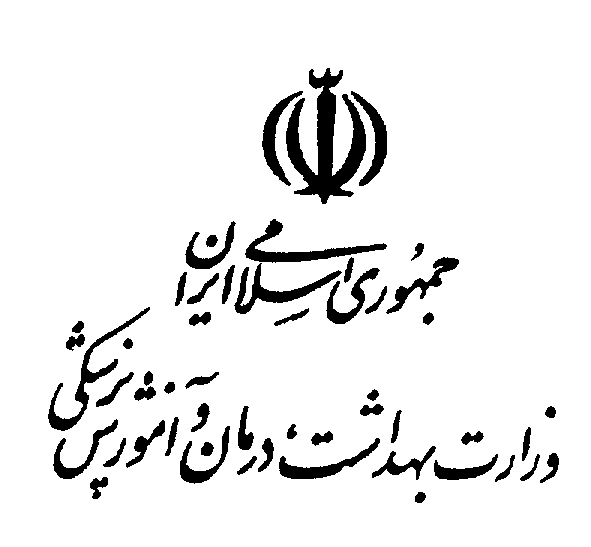 معاونت بهداشتمرکز سلامت محیط و کاردستورعمل تاسیس و فعالیت آموزشگاه های بهداشت اصنافمقدمه در راستای اجرای ماده 41 آیین نامه اجرایی قانون اصلاح ماده 13 قانون مواد خوردنی، آشامیدنی، آرایشی و بهداشتی که در تاریخ 18/3/92 توسط مقام محترم وزارت برای اجرا ابلاغ گردیده است،بدینوسیله دستور عمل تاسیس و فعالیت آموزشگاههای بهداشت اصناف توسط اين معاونتابلاغ می گردد. معاونت های بهداشتی دانشگاه ها و دانشکده های علوم پزشکی ، موظفند در زمینهصدور پروانه  فعالیت، اعطای گواهینامه های آموزشی و  نظارت بر فعالیت این آموزشگاهها  بر اساس این دستور عمل اقدام نمایند.فصل اول : تاسیس آموزشگاههای  بهداشت اصنافماده 1 – تعاریفدر این دستور عمل اصطلاحات ذیل در معانی مربوطه به کار می روند :1-آموزشگاه بهداشت اصناف:واحد آموزشی است کهطبق این دستورعمل پروانه فعالیت خود را از معاونت بهداشتی دانشگاه/دانشکده های علوم پزشکی وابسته به وزارت بهداشت دریافت  می نماید و  به اختصار آموزشگاه  گفته می شود.مدیر آموزشگاه بهداشت اصناف::به شخص حقیقی گفته می شود که واجد شرایط تاسیس و بهره برداری از آموزشگاه بهداشت اصناف می باشد و در این دستورعمل به اختصار مدیر نامیده می شود. پروانه آموزشگاه بهداشتاصناف:مجوزی است که برای اشخاص واجد شرایط تاسیس، ، جهت ارائه خدمات آموزشی، صادر  و به مدت 3 سال اعتبار دارد.آموزش گیرندگان:کلیه افراد شاغل مشمول آیین نامه اجرایی قانون اصلاح ماده 13 قانون مواد خوردنی، آشامیدنی، آرایشی و بهداشتی و همچنین افراد داوطلب که برای طی دوره آموزش بهداشتعمومی  و توجیهی بهداشت ، به آموزشگاه های بهداشت  اصناف مراجعه می نمایند. دوره آموزش بهداشت عمومی  و توجیهی بهداشت: دوره های آموزش عمومی یا جلسات آموزشی توجیهی ، دوره های آموزشی تخصصی یا جلسات آموزشی است ،که از طرف معاونت بهداشتی وزارت یا معاونت های بهداشتی دانشگاه ها ابلاغ می شود.گواهینامه آموزش بهداشت:مدرکی است که برای افرادیکه دوره های آموزش بهداشت اصناف را در آموزشگاه بهداشت اصناف با موفقیت سپری نموده اند صادر میگردد و در این دستورعمل به اختصار گواهینامه گفته می شود.دستگاه نظارت: مرکز سلامت محیط وکار وزارت بهداشت درمان و آموزش پزشکی/معاونت بهداشتی دانشگاه/دانشکده های علوم پزشکی و مراکز بهداشت شهرستان یا شبکه های بهداشت و درمان می باشد.کمیته بررسی  اولیه مدارک آموزشگاه بهداشت اصناف در شهرستان:کمیته بررسیاولیه مدارک تاسیس آموزشگاه درمرکز بهداشت /شبکه بهداشت و درمان شهرستان با حضور مسئول بهداشت محیط شهرستان  ورئیس مرکز بهداشت شهرستان تشکیلمی گردد.کمیته صدور وتمدیدپروانه آموزشگاهبهداشت درمرکز بهداشت استان:کمیته بررسی مدارک و صدور تمدید پروانه شامل  رئیس مرکز بهداشت استان،مدیر گروه بهداشت محیط و حرفه ای/کارشناس مسئول بهداشت محیط استان و کارشناس برنامهدر معاونت بهداشتی دانشگاه /دانشکده تشکیل می گردد ..ماده 2-  شرايط مدیر دارای حداقل مدرک کارشناسی  مهندسی بهداشت محیط .کسب حد اقل 50 امتیاز  با توجه به جدول امتیاز بندی   .عدم اشتغال  در ادارات، سازمانها و ارگانهای  نظامی و دولتی و عمومی غیر دولتی .ماده3 - وظایف مدیر تنظیم و برگزاری برنامه آموزشی مصوب  و نظارت بر آن. (نظارت بر آموزش  مدرسین بر اساس روش سمعی و بصری )اجرای دستورعمل ها و بخشنامه های صادره توسط  دستگاه نظارت.نظارت بر حسن انجام گردش کار اجرایی آموزشگاهو رعایت بهای خدمات اعلام شده.نظارت بر عملکرد پرسنل و مدرسین آموزشگاه. انجام کلیه مکاتبات  اداری  با دستگاههای ذیربط .تامین شرایط بهداشتی در آموزشگاه،  تهیه تجهیزات و لوازم.تهیه، تنظیم و نگهداری پرونده و مستندات قانونی مطابق این دستورعمل.تهیه و ارسال آمار و عملکرد مطابق فرم ابلاغی دستگاه نظارت.9-صدور گواهینامه برای آموزش گیرندگان پذیرفته شده در آزمون پایان دوره و مسئولیت نسبت به  صحت  صدور گواهینامه .10-پاسخگویی به دستگاه های نظارتی در زمینه کلیه امور مربوط به آموزشگاه (پرسنلی، مدرسین و محیط آموزشی).11-همکاری با معاونت بهداشتی  دانشگاه جهت انجام طرحهای تحقیقاتی  و ارسال آمار و شاخصها ی مربوطه .12-  رعایت قوانین، مقررات و ضوابط در زمینه های فرهنگی و اجتماعی.13-در صورت توقف فعالیت آموزشگاه  به هر دلیلی ،برگرداندن بهای خدمات به ثبت نام شدگان.14-	ثبت کلیه خدمات آموزشگاه بهداشت همانند ثبت نام ،زمان برگزاری دوره هاو آزمون و... در سامانه جامع بازرسی بهداشت محیط به طورکامل .15-عدم مداخله در بازرسی و امور حاکمیتی و رازداری در اطلاعات فراگیران .16- موظف به ارائه تعهد نامه محضری در هنگام دریافت پروانه فعالیت آموزشگاه طبق موارد ذیل :-ابطال پروانه در صورت صدور  حتی یک موردگواهی آموزشی خلاف .- اجرای کامل دستور عمل تاسیس آموزشگاه.-جلوگیری از حضور افراد غیر متصدی(آموزش گیرنده ).17-مکلف به نگهداریکلیه مدارک اعم از  ثبت نام ، برنامه کلاس ،لیست اسامی شرکت کنندگان ،گواهی و.... به صورت فیزیکی .تبصره:مدیرآاموزشگاه  می تواند جهت برگزاری دوره های آموزشی با افراد حقیقی وحقوقی با دانشکاه ها ، مراکز بهداشتی درمانی ، اتحادیه  های صنفی نسب به عقد قرار داد  منوط به تایید کمیته  ، اقدام نماید.به صورتی که به فغالیت اصلی آ موزشگاه لطمه ای وارد  ننماید.ماده 4- تعداد آموزشگاه    تعداد آموزشگاه مطابق نظرو تصمیم کمیته صدور وتمدید دانشگاهی ،با در نظر گرفتن دسترسی آسان نسبت به جمعیت و تراکم واحد های صنفی تحت پوشش و شرایط خاص آن استان.ماده 5- مکان و مشخصات آموزشگاه مکان آموزشگاه باید در محدوده ای تعیین شده توسط  معاونت بهداشتی و پس از تایید موافقت و صدور پروانه تامین گردد . در صورتیکه مدیر بخواهد مكان آموزشگاه را تغییر دهد، باید قبل از هرگونه جابجایی درخواست خود را به مرکز بهداشت / شبکه بهداشت و درمان محل تسلیم  نماید. پس از تایید شرایط مکان جدید و اخذ صلاحیت مکان از اماکن نیروی انتظامی مراتب را به معاونت بهداشتی دانشگاه/دانشکده علوم پزشکی و خدمات بهداشتی درمانی اعلام نماید تا معاونت بهداشتی  نسبت به اصلاح  پروانه  با درج مدت اعتبار باقی مانده اقدام نماید.آموزشگاه باید در محلي مجزا و مستقل بوده و حداقل دارای 1 کلاس، 1 اتاق امور دفتری و مدرسین ، آبدارخانه و سرویس بهداشتی مجزا باشد، اتاق امور دفتری و مدرسین تحت هیچ شرایطی نباید با دیگر فعالیت ها مشترک باشد.  تعداد افراد آموزش گیرنده به صورت حضوری در يك كلاس نباید بیش از 30 نفر باشد. شرايط بهداشتی کلاس،اتاق امور دفتری و مدرسین، آبدارخانه و سرویس بهداشتی آموزشگاه براي استفاده آموزش گيرندگان و پرسنل آموزشگاه باید مطابق با آئين نامه اجرايي قانون اصلاحيه ماده  13  قانون مواد خوردنی، آشامیدنی، آرایشی و بهداشتی باشد.مساحت كلاس به ازاي هر نفر بايد 25/1 متر مربع و عبور و مرور در بين رديف ها به راحتي صورت گيرد.ارتفاع كلاس بایدحداقل 7/2 متر باشد.وجود لوازم و وسایل كمك آموزشي مانندرایانه، ویدیو پروژکتور، وايت برد، ميز و صندلي مناسب و متناسب آموزش و ساير وسايل بر حسب نياز الزامي است.  تبصره:استفاده از فضاهای مراکز آموزشی موجود برای فعالیت های آموزشی آموزشگاه در ساعات غیر فعال مراکز و با رعایت سایر مقررات و ضوابط وکسب اجازه از  مدیر مربوطه وعقد قرارداد، بلامانع است.ماده 6- مراحل صدور پروانه آموزشگاه معاونت بهداشتی دانشگاه/دانشکده علوم پزشکی و خدمات بهداشتی درمانی  موظف است ، شرايط لازم و مدارك مورد نياز  متقاضیان تاسیس آموزشگاه را به اطلاع عموم برساند. مراحل صدور پروانه  به شرح ذیل می باشد:2-1-متقاضي باید درخواست کتبی خود را به انضمام مدارک لازم شامل فرم شماره 1، فتوکپی وتاییدیه مدرک تحصیلی ، فتوكپي شناسنامه، فتوكپي کارت ملی،  دوقطعه عكس4×3، و گواهی عدم سوئ پیشینه و تاییدیه فردی  از نیروی انتظامی و مدارک مورد نیاز مطابق فرم شماره 1و2  به مركز بهداشت شهرستان تحویل نماید.2-2-درصورتیکه تعداد متقاضيان بيش از نياز منطقه باشد، مدارک و شرایط آنها طبق جدول امتيازبندي (فرم شماره 1 )  در کمیته بررسی مدارک مورد بررسي قــــرار گرفته و فرد یا  افرادیکه امتياز بیشتری کسب نمایند، مورد پذيرش قرار مي گيرند .2-3-مرکز بهداشت شهرستان /شبکه بهداشت و درمان فرم بررسی مدارک را تکمیل نموده  و به همراه گواهی عدم سوء پیشینه و فرم شماره 2 به دانشگاه/دانشکده علوم پزشکی و خدمات بهداشتی درمانی ارسال می نماید .2-4-متقاضی مکلف است ،حداکثر ظرف مدت  سه ماه مکان نهایی  تاسیس آموزشگاه را  مشخص و به معاونت بهداشتی اعلام نماید. در صورتیکه متقاضی به دلیل موجه مانند عدم پاسخگویی اماكن عمومي نيروي انتظامي در مهلت تعیین شده و یا رد صلاحیت مکان انتخابی، نتواند مدارک را تکمیل نماید مهلت یاد شده، به مدت سه ماه دیگر قابل تمدید می باشد.2-5- درمرحله دوم بخش ب  فرم بررسی مدارک (فرم شماره 2) توسط مرکز بهداشت شهرستان تكميل و به همراه کپی گواهی صلاحیت انتظامی مکان آموزشگاه از اماكن عمومي نيروي انتظامي محل به معاونت بهداشتی دانشگاه/دانشکده علوم پزشکی و خدمات بهداشتی درمانی ارسال می گردد.2-6-پس از معرفی  قطعی مکان آموزشگاه، معاونت بهداشتی مدارک را بررسی نموده  و در صورت صحت شرایط، مبادرت به صدور پروانه با اعتبار3 سال نماید.( طبق فرم شماره 3)تبصره:.مدارک ابتدا در کمیته بررسی اولیه مدارک در شهرستان بررسی و سپس در کمیته صدور و تمدید پروانه در استان ، بررسی وتایید می گردد.ماده 7-  مراحل تمديد پروانه آموزشگاه مدیر ، سه ماه قبل از اتمام اعتبار پروانه موظف است تقاضاي کتبي خود را به انضمام پروانه فعلی جهت تمدید به مرکز  بهداشت شهرستان تسلیم نماید. در صورت عدم تمدید ،پروانه به خودی خود از درجه اعتبار ساقط می گردد.مرکز بهداشت شهرستان تقاضای کتبی مدیر، به همراه پروانه و تائیدیه حسن عملکرد (از مرکز بهداشت شهرستان ) را به معاونت بهداشتی دانشگاه علوم پزشکی و خدمات بهداشتی درمانی ارسال می نماید.   معاونت بهداشتی دانشگاه/دانشکده علوم پزشکی و خدمات بهداشتی درمانی مدارک مذکور  را بررسی و در صورت تائید، نسبت به تمدید پروانه اقدام می نماید. برای متقاضیان پروانه ،چنانچه فردی دارای پروانه از سایر مراجع باشد در صورت تمایل می بایست قبل از دریافت پروانه خود نسبت به لغو و ابطال پروانه قبلی اقدام و مراتب را به صورت کتبی به معاونت بهداشتی اعلام نماید .برای هر متقاضی فقط یک پروانه صادر خواهد شد.متقاضی صدور پروانه موظف به ارایه تعهد نامه به کمیته بررسی مدارک مبنی بر عدم اشتغال در دستگاههای دولتی و نهاد های غیر دولتی می باشد.ماده 8 -  اعتبار و مرجع صدور پروانهمرجع صدور و یا تمدید پروانه، معاونت بهداشتی دانشگاه/دانشکده علوم پزشکی و خدمات بهداشتی درمانی  می باشد.مدت اعتبار پروانه اولیه در زمان صدور، 3سال بوده و در صورت تائید حسن عملکرد براي دوره هاي سه ساله بعدي قابل تمديد مي باشد. معاونت بهداشتی دانشگاه/دانشکده علوم پزشکی و خدمات بهداشتی درمانی موظف است رونوشت صدور،تمدید و لغو پروانه آموزشگاه را به مرکز سلامت محیط و کار ارسال نماید. پروانه فعالیت آموزشگاه بهداشت صادره قائم به شخص بوده و قابل واگذاری به غیر نخواهد بود و به ارث هم نمی رسد.با فوت یا حجر مدیر آموزشگاه بهداشت پروانه صادره باطل خواهد شد.در صورت عدم تمدید،پروانه به خودی خود لغو خواهد شد.فصل دوم :آموزشماده 9-  مواد آموزشی :آموزش اشخاص مشمول به شرح جداول  مذکور در این فصل هستند جدول شماره 1:  نوع شغل، دروس و تعداد ساعات آموزشی	ماده10-   سر فصل دروس، موضوعات اصلی ، و مدت زمان هر مبحث             سر فصل دروس، موضوعات اصلی ، و مدت زمان هر مبحث باید مطابق جداول 2 و 3 باشد.جدول شماره 2:موضوعات اصلی  مرتبط با هر سرفصلجدول شماره 3:  سرفصل و مدت زمان دروس که بايد افراد مشمول در دوره اصلي و بازآموزي بگذرانند.ماده 11-شرایط مدرسینمدرس باید دارای دانشنامه یا گواهی موقت تحصیلی بوده و کپی مدرک تحصیلی وی در آموزشگاه موجود باشد.  برای هر درس باید مطابق جدول شماره 4 باشد.مدیر مجاز به تدریس بیش از  4ساعت (جدول شماره 3) در هر دوره آموزشی  نیست .مدیر مجاز به تدریس در آموزشگاه های بهداشت دیگر نمی باشد.حضور مدیر در ساعات فعالیت آموزشگاه بهداشت الزامی می باشد.تبصره- در صورت وجود مشکل اضطراری برای حضور تمام وقت مدیر آموزشگاه ، تعیین جانشین مورد تایید معاونت بهداشت/شبکه بهداشت و درمان شهرستان الزامی می باشد.(حداکثر ساعت جهت جانشینی مدیر،12 ساعت فعالیت آموزشگاه بهداشت می باشد.)جدول شماره 4 : مدارک تحصیلی مورد قبول برای تدریس مباحث آموزشیفصل سوم : نحوه برگزاری دوره هاماده 12- برگزاري دورهدوره های آموزشی  به دو صورت حضوری و غیرحضوری برگزار می شود. اما برگزاری امتحان کتبی و حضوری خواهد بود و در صورت عدم کسب نمره لازم شرکت در دوره بعدی حضوری خواهد بود .مدیر موظف است اسامي افراد ثبت نام شده را در دفتری مطابق فرم شماره 6 ثبت نماید یا بصورت الکترونیکی ثبت و بایگانی نماید.مدارک مورد نیاز برای ثبت نام عبارتند از: دو قطعه عکس 3×4 ، فتوکپی کارت ملی و صفحه اول شناسنامه، کپی مدرک تحصیلی برای آموزش گیرندگان غیر حضوری. زمان برگزاري كلاس با توجه به برنامه زمانبندی ارائه شده توسط مدیر مشخص مي شود.( طبق فرم شماره 7)مدیر باید دفتري مطابق فرم شماره 9 جهت ثبت و صدور گواهی شرکت در دوره داشته باشد و سوابق را بایگانی نمايد ویا درفایلی بصورت الکترونیکی نگهداری نماید.نگهداری پروندهای آموزش گیرندگان (الکترونیک) به  مدت 1 سال و نگهداری  دفاتر و صورتجلسات  امتحانات  به مدت 3 سال ضروری استبرگزاری هر  4 ساعت کلاس معادل یک روز آموزش می باشد و تعداد ساعات آموزشی در هر روز نباید از شش ساعت تجاوز نماید.كلاسهای هر آموزشگاه، در محدوده فعاليت پیش بینی شده برای آن آموزشگاه و فقط در ساختمان آموزشگاه برگزار خواهد گردید. برگزاري كلاس در خارج از محل آموزشگاه به شرط رعايت مفاد ماده  5 فقط با اخذ  موافقت از مرکزبهداشت محل و تأیید معاونت بهداشتی دانشگاه امکانپذیر است .حضور مدیر در زمان برگزاری کلاس در آموزشگاه و یا در محل برگزاری کلاس در خارج از آموزشگاه الزامی است.آموزشگاه های بهداشت دارای مجوز میتوانند برابر دستورعمل و با موافقت مرکزبهداشت محل و تأیید معاونت بهداشتی دانشگاه/دانشکده علوم پزشکی و خدمات بهداشتی درمانی محل، درشهرهای فاقد آموزشگاه تا زمانی که متقاضی واجد شرایط  تاسیس آموزشگاه ندارند دوره آموزشی برگزار نمایند.درصورت امکان،كلاسهاي آموزشي به تفكيك مراكز تهيه، تولید، توزيع، نگهداری، فروش و حمل ونقل مواد خوردنی آشامیدنی آرایشی و بهداشتی و اماكن عمومي برگزار شود.مدیر آموزشگاه بهداشت اصناف می تواند کلیه اطلاعات مورد نیاز را در وب سایت بار گذاری نماید .مدرس باید در هر جلسه برابر فرم شماره 8 حضور و غياب نمايد. اگر اموزش گیرنده غیبت غیر موجه بیش از 4 ساعت باشد ، بايد در ثبت نام دوره مجدد دوره  آموزشي بعدی ثبت نام نماید .درصورتی که غیبت موجه باشد فقط بایدکلاس هایی را که غیبت داشته را در دوره های بعدی جبران نموده وسپس در آزمون شرکت نماید.انجام تبلیغات از سوی آموزشگاه بهداشت جهت جذب بالاتر فراگیران منعی ندارد.ماده 13- شرايط خاص آموزش گيرندگان افــراد شاغـل در واحــدهاي مشمول آیین نامه اجرایی قانـون اصلاح مـاده 13 قانون مواد خوردنی ،آشامیدنی ،آرایشی  و بهداشتی كه داراي مدرك تحصيلي لیسانس و  بالاتر  می باشند می توانند به صورت غیر حضوری در دوره های آموزشی شرکت نمایند. اما  بر گزاری امتحان کتبی و حضوری خواهد بود هزینه  اینگونه افراد  معادل دوروز آموزشی ( 270000ریال ) خواهد بود.ودر صورت عدم کسب نمره لازم شرکت در دوره بعدی حضوری خواهد بود .بدیهی است .ماده 14- نحوه ارزشيابي .آزمون توسط مدیر و برابر برنامه ارسالی به مرکز بهداشت/شبکه بهداشت و درمان شهرستان  برگزار خواهد شد.ارزشيابي پايان دوره  براساس سؤالات چهار جوابي كه توسط مدرسين طراحی  ميگردد انجام خواهد شد.آموزش گيرنده در دوره حضوری بايد حداقل 10 نمره از 20 نمره  را كسب نمايد. در غير اينصورت موظف است با پرداخت 10 درصد بهای خدمات مجددا" در آزمون شرکت نماید. و در صورت  عدم کسب نمره حد اقل می بایست در دوره آموزشی شرکت نماید.آموزش گيرنده در دوره غیرحضوری بايد حداقل 14 نمره از 20 نمره  را كسب نمايد. در غیر این صورت می بایست در دوره آموزشی شرکت نماید. آزمون افراد بيسواد بصورت شفاهي انجام خواهد شد. ارزشیابی فعالیت آموزشگاه باید حداقل شش ماه یکبار توسط آموزش گيرندگان مطابق فرم شماره 11 انجام شود. مسئولیت اجرای فرایند ارزشیابی آموزشگاه،بررسی و آنالیز آن به عهده مرکز بهداشت شهرستان می باشد.مدیر آموزشگاه موظف است ارزشیابی مدرسین را طبق فرم شماره 10   بصورت  فصلی انجام وآ نالیز نموده و با توجه به  نتایج نظر سنجی نسبت به رفع نواقص اقدام نماید . ضمنا مستندات در آموزشگاه باید نگهداری گردد.مستندات ارزشیابی مدرسین باید در آموزشگاه و مستندات ارزشیابی فعالیت آموزشگاه باید در پرونده آموزشگاه در مرکز بهداشت نگهداری شود.تنظیم صورتجلسه منضم به اسامی شرکت کنندگان در آزمون ضروری است، یک نسخه در آموزشگاه و نسخه دیگر در مرکز بهداشت محل نگهداری می شود.( در صورت حضور نماينده دستگاه ناظر، صورتجلسه توسط نماينده مذكور نيز امضاء خواهد شد.) در صورت  راه اندازي وب سایت توسط آموزشگاه ها  صورتجلسه آزمون بارگذاري گردد.تعداد سوالات آزمون متناسب با سرفصل های آموزشی ابلاغ شده طراحی گردد. در صورت وجود بانک سوالات توسط مدیر آموزشگاه  می بایست مشخصات مدرسینی که در طراحی سوال شرکت داشته اند به صورت مستند موجود می باشد.ماده 15- اعتبار و مرجع صدور گواهينامه مرجع صدور گواهينامه،  آموزشگاه (با امضاء مدیر آموزشگاه)  می باشد ،گواهینامه طبق فرم شماره 4 و گواهينامه دوره باز آموزی طبق فرم شماره 5 می باشد. مدت اعتبار گواهينامه 3سال  است و تمديد آن مشروط به گذراندن دوره هاي باز آموزی خواهد بود  اعتبار دوره باز آموزی نیز 3سال است وتمدید آن برای  هر دوره 3 ساله دیگر  مشروط به گذراندن دوره باز آموزی می باشد. گواهینامه های صادره از یک آموزشگاه در سطح کشور معتبر می باشد.شماره گواهینامه  بر اساس  کد ایجاد شده از سامانه  جامع مدیریت بازرسی مر کز سلامت محیط و کارخواهد بود.که می بایست توسط مدیر آموزشگاه اخذ گردد.تاریخ صدور گواهینامه همان تاریخ برگزاری امتحانی است که داوطلب در آن پذیرفته می شود.در صورتیکه مدیر به هر دلیلی از جمله فوت، قادر به ادامه فعالیت نباشد،  رییس مرکز بهداشت شهرستان /استان مجاز خواهد بود نسبت به صدور گواهینامه برای افرادی که دوره را با موفقیت گذرانده اند اقدام نماید.مدیر آموزشگاه موظف است برای داوطلبانی که دوره آموزشی را با موفقیت گذرانده اندمراتب را  به طرق مناسب به داوطلبان  اعلام نموده  و برای آنها  گواهینامه آموزشی  مطابق فرم 5 صادر نماید..فصل چهارم: بهای خدمات و نظارتماده 16- بهای خدمات شرکت در کلاس  میزانبهای خدمات آموزشی  بر اساس بند 3 و4 گروه سه تعرفه های خدمات آموزشی بهداشت محیط و حرفه ای مصوب جلسه هیئت محترم وزیران به شماره نامه 7817 تاریخ 28/1/1395  می باشدو آموزشگاه حق دریافت مبالغی بیشتر از این بها را نخواهد داشت .تبصره 1:  برقراری هر گونه تعرفه و بهای خدمات توسط معاونت بهداشتی فقط طبق مفاد ماده 16 این دستور عمل  قابل اجرا می باشد .تبصره2: حق التدریس، هزينه چاپ و تکثير جزوه آموزشي، پذيرايي، و سایر هزینه های مربوط دربهای  خدمات  منظور شده است.ماده 17-  نظارت بر عملكرد آموزشگاه معاونت بهداشتی دانشگاه/دانشکده علوم پزشکی و خدمات بهداشتی درمانی موظف است حداقل يکبار در سال از هر آموزشگاه به منظور اطمینان از حسن عملكرد و چگونگي تشكيل و برگزاري كلاس در آموزشگاه بازدید بعمل آورده وگزارش باردید را به شهرستان مربوطه  جهت پیگیری لازم منعکس نماید.کارشناس مسئول بهداشت محیط شهرستان و یا ناظر برنامه آموزشگاه مركز بهداشت شهرستان  شبکه بهداشت و درمان موظف است از آموزشگاههای تحت پوشش حداقل فصلی یکبار بازديد و بازرسي نموده و چک لیست مربوطه را مطابق فرم شماره 12تکمیل نموده وگزارش بازدید  به مدیر آموزشگاه اعلام  وپیگیری جهت انطباق با ضوابط موجود در دستور عمل اعمال گردد.کارشناس مسئول بهداشت محیط شهرستان و یا ناظر برنامه آموزشگاه موظف است در صورت مشاهده مواردي از تخلف يا عدم رعايت ضوابط و معيارهاي مصوب وزارت بهداشت، درمان و آموزش پزشكي  مراتب را بصورت کتبی از طريق مركز بهداشت  شهرستان به معاونت بهداشتی دانشگاه/دانشکده علوم پزشکی و خدمات بهداشتی درمانی گزارش و معاونت مذكور در صورت تائيد طبق مقررات اقدام نمايد. مستندات نظارت بر آموزشگاه باید در پرونده آموزشگاه در مرکز بهداشت وجود داشته باشد.معاونت بهداشتی موظف است ،کلیه آئین نامه ها و دستور عمل ها و بخشنامه ها ی مرتبط را در اختیار مدیر آموزشگاه قرار دهد و آموزشگاه موظف است این  مفاد را ضمن بایگانی مناسب ، در دوره جلسات آموزشی لحاظ نماید.ماده 18- شرايط و نحوه برخورد  با تخلفاتچنانچه مدیر، مرتكب تخلفاتي از جمله عدم رعايت مفاد دستورالعمل،‌ دريافت بهای خدمات  بيش از ميزان تعیین شده از وزارت باشد معاونت بهداشتی دانشگاه/دانشکده علوم پزشکی و خدمات بهداشتی  موظف است مراتب تخلف را بصورت کتبی به وي اخطار نمايد. اگر برای آموزشگاهی دو بار اخطار كتبي صادر شود و مدیر برای بار سوم تخلف نماید، معاونت بهداشتی دانشگاه/دانشکده علوم پزشکی و خدمات بهداشتی درمانی  موظف است نسبت به لغو موقت پروانه به مدت سه ماه  اقدام نمايد و در تعهد نامه دقیقا درج گردد.آموزشگاهی که مجوز آن یک بار به طور موقت لغو شده است اگر دو اخطار کتبی دیگر دریافت نمایند پروانه آن بصورت دائم لغو خواهد شد. افراد حقیقی که پروانه آنها  بصورت دائم لغو شده است نمی توانند متقاضی تاسیس آموزشگاه جدید باشند.معاونت بهداشتی دانشگاه/دانشکده علوم پزشکی و خدمات بهداشتی موظف است نسبت به ابطال گواهی نامه هایی که بدون رعایت ضوابط مقرر  در این آیین نامه صادر گردیده است و همچنین  ابطال پروانه آموزشگاههای متخلف بدون طي مراحل فوق اقدام نماید .در صورتیکه مدیر بدلیل غیر موجه نتواند حداکثر به مدت 3 ماه دوره آموزشی را برگزار نماید، معاونت بهداشتی دانشگاه/دانشکده علوم پزشکی و خدمات بهداشتی درمانی  موظف است نسبت به لغو پروانه آن اقدام نمايد.در صورتیکه مرکز سلامت محیط وکار تشخیص دهد صدور پروانه و یا گواهینامه  خلاف واقع و مغایر با دستورعمل صادر شده است مراتب را بصورت کتبی به معاونت بهداشتی دانشگاه /دانشکده علوم پزشکی اعلام و معاونت موظف است نسبت به لغو پروانه اقدام نماید.اخطاریه های صادر شده جهت تخلفات آموزشگاه بهداشت اصناف بر اساس فرم تدوین شده از سوی مرکز سلامت محیط کار خواهد بود.نحوه رسیدگی به  شکایات و تخلفات طبق گردش کار اعلام شده از سوی مرکز سلامت و محیط کار خواهد بود.انتشار هرگونه آگهی تبلیغاتی از طرف آموزشگاه بهداشت که منجر به فریب مردم شود ممنوع است.درج هرگونه عنوان مجعول و خلاف واقع ، بر روی تابلو  یا سربرگ دفاتر آموزشگاه بهداشت به عنوان تخلف محسوب می شود.  صدور حتی یک مورد گواهی خلاف ،منجر به ابطال پروانه آموزشگاه خواهد شداگر آموزشگاهی نسبت به صدور گواهینامه خلاف واقع اقدام نماید پس از بررسی کمیته صدور وتمدید پروانه آموزشگاه اصناف ، پروانه به طور دایم ابطال خواهد شد و برای این آموزشگاه پروانه جدید صادر نخواهد شد  این دستور عمل مشتمل بر18ماده و6تبصره ميباشد و از تاریخ ابلاغ، لازم الاجرا می باشد. پس از ابلاغ این دستورعمل کلیه دستورعمل های مرتبط قبلی لغو می شود.دکتر علي اكبر سياريمعاون بهداشت      فرم شماره 1  جدول امتياز بندي متقاضي تأسيس و فعاليت آموزشگاه بهداشت  اصناف       نام و نام خانوادگي متقاضي : لازم به ذكر است در صورت  احراز  امتیاز مساوی بین متقاضیان به ترتیب الویت ذیل عمل گردد.1-  مدرک تحصیلی بالاتر2-ساعات گواهی تدریس با ساعات بیشتر3 -انتشار مقاله به تعداد بیشتر*- گواهی معتبر :گواهی های صادر شده از مراکز آموزشی  با موضوعات  مرتبط با بهداشت **-بومی بودن:1-اقامت 5 ساله در  شهر مورد تقاضا2-محل تولد در شهر مورد تقاضا 3- گذراندن  یک مقطع تحصیلی در شهر مورد تقاضاکارشناس مسئول بهداشت محیط شهرستاننام و نام خانوادگیامضاء    فرم شماره : 2بسمه تعالیفرم بررسی مدارک متقاضی آموزشگاه بهداشت نام و نام خانوادگی                        2- مدرک تحصیلی                     3-  شهر محل تاسیس آموزشگاهآیامشخصات شناسنامه ای متقاضی با مشخصات مدارک تحویلی مطابقت دارد ؟                             بله                خیرآیا مدرک تحصیلی با شرایط دستورالعمل مطابقت دارد  ؟                                                             بله                خیرآیاسابقه خدمتی (حکم کارگزینی) با شرایط دستورالعمل مطابقت دارد ؟                                          بله                خیرآیاصلاحیت فردی ازاداره اماکن عمومی نیروی انتظامی احراز شده است ؟                                      بله                خیرآیا متقاضی  برابر دستورالعمل 50% امتیاز را کسب نموده است  ؟                                                  بله               خیرنام و امضاء کارشناس مسئول بهداشت محیط شهرستاننام و امضاء رئیس مرکز بهداشت شهرستان1- آیاصلاحیت مکانی ازاداره اماکن عمومی نیروی انتظامی احراز شده است ؟بله                 خیر2- آیا آموزشگاه برابر دستورالعمل،  شرایط بهداشتی مناسب دارد ؟                                            بله                 خیر                نام و امضاء کارشناس مسئول بهداشت محیط شهرستاننام و امضاء رئیس مرکز بهداشت شهرستانبا توجه به بررسی کلیه مدارک ، شرایط متقاضی با دستورالعمل مطابقت دارد/ ندارد . لذا با صدور پروانه تاسیس و بهره برداری آموزشگاه بهداشت اصناف موافقت میشود / نمی شود .   	                         نام  وامضاء مدیر گروه بهداشت محیط و حرفه ای                                نام  وامضاء رئیس مرکز بهداشت استان/معاون بهداشتي دانشگاه/دانشكده       فرم شماره : 3بسمه تعالي          شماره  : ...........تاريخ : ...........                                                                               وزارت بهداشت ، درمان و آموزش پزشكي                                 معاونت بهداشتي دانشگاه/دانشکده علوم پزشكي و خدمات بهداشتي درماني ........« پروانه تاسيس و فعاليت آموزشگاه بهداشت»به استناد ماده چهل و یک  آئين نامه اجرائي قانون اصلاح ماده 13 قانون مواد خوردني ، آشاميدني ،‌ آرايشي و بهداشتي ،(ابلاغ 18/3/92)  بدين وسيله به خانم / آقاي                      .................            فرزند : ...... ....    ..... کد ملی:                                متولدسال : ..................   فارغ التحصيل رشته :......        ...........                            اجازه داده مي شود با رعايت كامل قوانين و مقررات و اصول اخلاقي در شهر ....................  به نشاني خيابان ......................                                      .كوچه ............................... پلاك ...................  نسبت به تأسيس و فعاليت  آموزشگاه بهداشت با نام  ..................................... اقدام نمايد . سابقه : شماره ...............  تاریخ .....................معاون بهداشتي دانشگاه / دانشكدهاين پروانه تا تاريخ                               اعتبار دارد .     فرم شماره : 4بسمه تعاليشماره  : ............. تاريخ : ............                                                   آموزشگاه بهداشت............داراي مجوز از معاونت بهداشتي دانشگاه/دانشکده علوم پزشكي ..............« گواهينامه دوره آموزش بهداشت »بدينوسيله گواهي مي شود خانم / آقاي .......................................... فرزند : ...................... کد ملی:                       ........... متولد سال : ......... ...........  شاغل در : ....................................صاحب عكس فوق ، دوره آموزش بهداشت موضوع ماده هشت  آئين نامه اجرائي قانون اصلاح ماده 13 قانون مواد خوردني ، آشاميدني ، آرايشي و بهداشتي(ابلاغ 18/3/92)  را به  مدت .................. ساعت به صورت حضوری/ غیر حضوری با نمره .......با موفقيت به پايان رسانده است .اين گواهينامه از تاريخ صدور به مدت سه سال معتبر و تجديد آن منوط به گذراندن دوره بازآموزي خواهد بود . نام و نام خانوادگي امضا و مهر  مدیر آموزشگاهآدرس آموزشگاه :فرم شماره : 4بسمه تعاليشماره  : ............. تاريخ : ............                                                   آموزشگاه بهداشت............داراي مجوز از معاونت بهداشتي دانشگاه/دانشکده علوم پزشكي ..............« گواهينامه دوره آموزشی بهداشت  ميكروپيگمنتيشن »بدينوسيله گواهي مي شود خانم / آقاي .......................................... فرزند : ...................... کد ملی:                       ........... متولد سال : ........ ............  شاغل در : ....................................صاحب عكس فوق ، دوره آموزش بهداشت ميكروپيگمنتيشنموضوع ماده هشت آئين نامه اجرائي قانون اصلاح ماده 13 قانون مواد خوردني ، آشاميدني ، آرايشي و بهداشتي (ابلاغ 18/3/92) را به  مدت .................. ساعت بصورت حضوری/ غیر حضوری با نمره ....... با  موفقيت به پايان رسانده است .اين گواهينامه از تاريخ صدور به مدت سه سال معتبر و تجديد آن منوط به گذراندن دوره بازآموزي ویژه خواهد بود . نام و نام خانوادگي امضا و مهرمدیر آموزشگاهآدرس آموزشگاه :فرم شماره : 4بسمه تعاليشماره  : ............. تاريخ : ............                                                   آموزشگاه بهداشت ............داراي مجوز از معاونت بهداشتي دانشگاه/دانشکده علوم پزشكي ..............« گواهينامه دوره آموزشی بهداشت در مديريت پسماند  »بدينوسيله گواهي مي شود خانم / آقاي .......................................... فرزند : ...................... کد ملی:                       ........... متولد سال : ............. .......  شاغل در صنف : ....................................صاحب عكس فوق ، دوره آموزش مديريت پسماند موضوع ماده هشت آئين نامه اجرائي قانون اصلاح ماده 13 قانون مواد خوردني ، آشاميدني ، آرايشي و بهداشتي(ابلاغ 18/3/92)  را به  مدت .................. ساعت بصورت حضوری/ غیر حضوری با  نمره ........با موفقيت به پايان رسانده است .اين گواهينامه از تاريخ صدور به مدت سه سال معتبر و تجديد آن منوط به گذراندن دوره بازآموزي ویژه خواهد بود . نام و نام خانوادگي امضا و مهر  مدیر آموزشگاهآدرس آموزشگاه:فرم شماره : 5بسمه تعاليشماره  : ............. تاريخ : ............                                                   آموزشگاه بهداشت اصناف ............داراي مجوز از معاونت بهداشتي دانشگاه/دانشکده علوم پزشكي ..............« گواهينامه  دوره بازآموزي بهداشت »بدينوسيله گواهي مي شود خانم / آقاي .......................................... فرزند : ...................... کد ملی:                       ........... متولد سال : ............. .......  شاغل در : ....................................صاحب عكس فوق ، به استناد گواهينامه شماره            مورخ          دوره بازآموزي آموزش بهداشت موضوع ماده هشت  آئين نامه اجرائي قانون اصلاح ماده 13 قانون مواد خوردني ، آشاميدني ، آرايشي و بهداشتي(ابلاغ 18/3/92)  را به  مدت .................. ساعت به صورت حضوری/ غیر حضوری با نمره ....... با موفقيت به پايان رسانده است. اين گواهينامه از تاريخ صدور به مدت سه سال معتبر و تجديد آن منوط به گذراندن دوره بازآموزي خواهد بود . نام و نام خانوادگي امضا و مهر  مدیر آموزشگاهآدرس آموزشگاه :فرم شماره : 5بسمه تعاليشماره  : ............. تاريخ : ............                                                   آموزشگاه بهداشت ............داراي مجوز از معاونت بهداشتي دانشگاه/دانشکده علوم پزشكي ..............« گواهينامه دوره  باز آموزی بهداشت ميكروپيگمنتيشن »بدينوسيله گواهي مي شود خانم / آقاي .......................................... فرزند : ...................... کد ملی:                       ........... متولد سال : ....................   شاغل در : ....................................صاحب عكس فوق ، به استناد گواهينامه شماره            مورخ          دوره بازآموزي بهداشت  ميكروپيگمنتيشن موضوع ماده هشت  آئين نامه اجرائي قانون اصلاح ماده 13 قانون مواد خوردني ، آشاميدني ، آرايشي و بهداشتي(ابلاغ 18/3/92)  را به  مدت .................. ساعت به صورت حضوری/ غیر حضوری با نمره ..... با موفقيت به پايان رسانده است. اين گواهينامه از تاريخ صدور به مدت سه سال معتبر و تجديد آن منوط به گذراندن دوره بازآموزي خواهد بود . نام و نام خانوادگيامضا و مهر  مدیر آموزشگاهآدرس آموزشگاه :فرم شماره : 5 بسمه تعاليشماره  : ............. تاريخ : ............                                                   آموزشگاه بهداشت ............داراي مجوز از معاونت بهداشتي دانشگاه/دانشکده علوم پزشكي ..............« گواهينامه دوره باز آموزی بهداشت در مديريت پسماند »بدينوسيله گواهي مي شود خانم / آقاي .......................................... فرزند : ...................... کد ملی:                       ........... متولد سال : ....................  شاغل در : ....................................صاحب عكس فوق ، به استناد گواهينامه شماره            مورخ          دوره بازآموزي بهداشت  مديريت پسماند موضوع ماده هشت  آئين نامه اجرائي قانون اصلاح ماده 13 قانون مواد خوردني ، آشاميدني ، آرايشي و بهداشتي(ابلاغ 18/3/92)  را به  مدت .................. ساعت به صورت حضوری/ غیر حضوری با نمره ...... باموفقيت به پايان رسانده است. اين گواهينامه از تاريخ صدور به مدت سه سال معتبر و تجديد آن منوط به گذراندن دوره بازآموزي خواهد بود . نام و نام خانوادگيامضا و مهرمدیر آموزشگاهآدرس آموزشگاه :فرم شماره :  6دفتر ثبت نام  آموزش گيرندگان    فرم شماره : 7            برنامه كلاس آموزشي دوره ........................آموزشگاه بهداشت  .............................................مدير آموزشگاهنام و نام خانوادگيمهر و امضاء        فرم شماره : 8       فرم  حضور و غياب دوره ........................... آموزشگاه بهداشت.....................فرم شماره :  9دفتر ثبت و صدور گواهینامه آموزش گيرندگان    فرم شماره :10فرم ارزشیابی مدرس آموزشگاه بهداشت   آموزشگاه بهداشت :  .................   سال : ...................                 دوره آموزش : .............                   تاریخ ارزشیابی :  ...................                                                                                             نام  و نام خانوادگی مدرس :  ...............................................فراگير محترم :       از آنجا ئيكه ارزشيابي هر برنامه آموزشي از ديدگاه شركت كنندگان اهميت زيادي در شناخت مسائل و نارسا ئي هاي آن دارد و به طراحان برنامه كمك مي كندتا در برنا مه هاي بعدي مشكلات را مرتفع نمايند ،لذا خواهشمند است نظرات خود را در هر مورد بيان فرماييد. اين موارد مربوط به مدرس درس ................................ شما است . اميد است با ارائه نقطه نظرات خود ما را در برگزاري هر چه بهتر آموزشهاي آتي ، ياري نماييد .مشخصات پاسخگو:     جنس:      مرد                          زن	سن:  .......... سال                    نوع صنف :                                                                   		سابقه کار:    .......... سال  آخرین مدرک تحصیلی: 	ابتدایی		راهنمایی		متوسطه فوق دیپلم		لیسانس 		بالاتر از لیسانس  خواهشمند است نظرات اصلاحی خود را حداکثر در سه بند مرقوم فرمائید.      فرم شماره :  11فرم ارزشیابی آموزشگاه بهداشت آموزشگاه بهداشت:  .................            نام و نام خانوادگی مدیر آموزشگاه  :  ...............................................سال : ...................                 دوره آموزش : .............                      تاریخ ارزشیابی :  ...................                                                                               فراگير محترم :     از آنجا ئيكه ارزشيابي هر برنامه آموزشي از ديدگاه شركت كنندگان اهميت زيادي در شناخت مسائل و نارسا ئي هاي آن دارد و به طراحان برنامه كمك ميكندتا در برنا مه هاي بعدي مشكلات را مرتفع نمايند ،لذا خواهشمند است نظرات خود را در هر مورد بيان فرماييد. اميد است با ارائه نقطه نظرات خود ما را در برگزاري هر چه بهتر آموزشهاي آتي ، ياري نماييد .مشخصات پاسخگو:     جنس:      مرد                         زن                                  سن:  .......... سال                    نوع صنف :                                                                   سابقه کار:    ..........سال  آخرین مدرک تحصیلی:      ابتدایی                              راهنمایی                                 متوسطهفوق دیپلم                            لیسانس                                  بالاتر از لیسانس خواهشمند است نظرات اصلاحی خود را حداکثر در سه بند مرقوم فرمائید.      فرم شماره :  12بسمه تعاليمعاونت بهداشتي دانشگاه علوم پزشكي و خدمات بهداشتي درماني ................................مركز بهداشت شهرستان  ..............................چك ليست نظارت و پايش آموزشگاههاي بهداشت فرم شماره : 15رديفنوع شغلدروستعداد ساعات كلاس  (ساعت )تعداد ساعات كلاس  (ساعت )1مراکز تهیه، تولید، توزیع، نگهداری، فروش و حمل و نقل مواد خوردنی و آشامیدنی اماکن عمومی و مراکز آرایشی و بهداشتیکلیه سرفصل ها24242اماکن عمومی فاقد تهیه وعرضه موادغذاییکلیه سرفصل ها باستثنای سرفصل های مربوط به موادغذایی(3)20203ناظرین فنی شرکت هابهداشت عمومی و سلامت، پسماند شهری وروستائی12123عوامل اجرایی مدیریت پسماند پزشکیبهداشت عمومی و سلامت، پسماند شهری وروستائی12124متقاضیان  انجام تاتو به روش میکرو پیگمنتشندروس اختصاصيدروس اختصاصي12ردیفسر فصلسر فصلبرخی از موضوعات مهم1تعاریف و مفاهیم بهداشت عمومی، اصول بهداشت فردی و رفتارهاي غير بهداشتي، خود مراقبتیتعاریف و مفاهیم بهداشت عمومی، اصول بهداشت فردی و رفتارهاي غير بهداشتي، خود مراقبتیتاريخچه بهداشت، تعريف بهداشت عمومي،تعريف سلامت             تعريف بهداشت فردي، بهداشت و نظافت پوست، اهميت نظافت و شستشوي دست هابهداشت مو، بهداشت چشم ، بهداشت گوش، بهداشت دهان و دندان، اثرات سوء مصرف دخانيات بر سلامت ،راهنمای خود مراقبتی2قوانين و مقررات و آیین نامه هاقوانين و مقررات و آیین نامه هابخش های مرتبط قانون مواد خوردني، آشاميدني، آرايشي و بهداشتي بخش های مرتبط قانون تعزيرات حكومتي با تأكيد بر مواد 35 ، 36 ، 37  و 39قانون اصلاح ماده 13  قانون مواد خوردني، آشاميدني، آرايشي و بهداشتي وآیین نامه اجرايي آن و آيين نامه بهداشت محیط   بخش های مرتبط از قانون مجازات اسلامي(مواد 688 ، 543 ،  608 و 609 )بخش های مرتبط از قانون نظام صنفي دستورالعمل و بخشنامه های مرتبط با بهداشت اصناف 3بهداشت مواد غذاييبهداشت مواد غذايينقش مواد غذايي در رشد و سلامت انسان عوامل آلوده كننده مواد غذايي ( بيولوژيك، شيميايي)  روشهاي نگهداري مواد غذايي تقلبات در مواد غذايي  مبانی HACCP4بیماریهای واگیر و غیر واگیربيماريهاي پوستي ، ريوي ، ایدز و هپاتیتراههای ایجاد بیماری ، مشکلا ت بهداشتی مرتبط و راه های پیشگیری سالک، سرطان پوست ، بیماری های تنفسی وریوی، وبا، انواع اسهال، اکسیور، کرم کدو آسکاریس و.......تب مالت، سياه زخم، كيست هيداتيك، تبهاي خونريزي دهنده4بیماریهای واگیر و غیر واگیربيماريهاي روده اي و انگليراههای ایجاد بیماری ، مشکلا ت بهداشتی مرتبط و راه های پیشگیری سالک، سرطان پوست ، بیماری های تنفسی وریوی، وبا، انواع اسهال، اکسیور، کرم کدو آسکاریس و.......تب مالت، سياه زخم، كيست هيداتيك، تبهاي خونريزي دهنده4بیماریهای واگیر و غیر واگیربيماريهاي مشترك بين انسان و دامراههای ایجاد بیماری ، مشکلا ت بهداشتی مرتبط و راه های پیشگیری سالک، سرطان پوست ، بیماری های تنفسی وریوی، وبا، انواع اسهال، اکسیور، کرم کدو آسکاریس و.......تب مالت، سياه زخم، كيست هيداتيك، تبهاي خونريزي دهنده5 ايمني و انضباط محل كسب و پيشگيري از بروز حوادث درمحيط كار وكمكهاي اوليه ايمني و انضباط محل كسب و پيشگيري از بروز حوادث درمحيط كار وكمكهاي اوليهنظم در محیط کار وپیشگیری ، عوامل زیان آور میط کار ، عوامل  مکانیکی کار ، ایمنی محیط کار وسايل اطفاء حريق هدف از انجام كمكهاي اوليه، انواع زخم ها ، سوختگي، شكستگي، خونريزي ها و گرمازدگی و...6بهداشت آب و فاضلاببهداشت آب و فاضلابتعريف آب آشاميدني، منابع تامین آب،بیماری های منتقله توسط اب ، اهمیت جمع آوری ودفع فاضلاب 7کنترل ناقلین و مدیریت پسماندکنترل ناقلین و مدیریت پسماندسوسك، مگس خانگي، ساس، شپش، موشاهميت بهداشتي ناقلين ،راههاي مبارزه با ناقلين ،اقدامات پیشگيريتعاریف پسماند، گروه بندی پسماند عا، اهمیت جمع آوری ودفع پسماند ها و.....8روشهای گند زدایی ابزار و محیط کار روشهای گند زدایی ابزار و محیط کار روشهای گندزدایی و ضدعفونی فیزیکی، شیمیایی و بیولوژیک، گند زدائی سالمسازی سبزیجات 9کنترل دخانیات و بهداشت هواکنترل دخانیات و بهداشت هوااهمیت دخانیات، تعاریف دود دست اول ، دوم، سوم  ، اثرات سیگار بر سلامت ،ریان های قلیان ،روش های ترکمنابع آلودگی هوا،اثرات الاینده ها بر سلامت، اهمیت تهویه ردیفسر فصلسر فصلمدت زمان1تعاریف و مفاهیم  بهداشتی ، اصول بهداشت فردی و رفتارهاي غير بهداشتي، خود مراقبتیتعاریف و مفاهیم  بهداشتی ، اصول بهداشت فردی و رفتارهاي غير بهداشتي، خود مراقبتی2 ساعت2قوانين و مقررات و آیین نامه هاقوانين و مقررات و آیین نامه ها4 ساعت3بهداشت مواد غذاييبهداشت مواد غذايي4 ساعت4بیماری های واگیر و غیر واگیربيماريهاي پوستي ، ريوي ، ایدز و هپاتیت4 ساعت4بیماری های واگیر و غیر واگیربيماريهاي روده اي و انگلي4 ساعت4بیماری های واگیر و غیر واگیربيماريهاي مشترك بين انسان و دام4 ساعت5ايمني و انضباط محل كسب و پيشگيري از بروز حوادث درمحيط كار وكمكهاي اوليهايمني و انضباط محل كسب و پيشگيري از بروز حوادث درمحيط كار وكمكهاي اوليه2 ساعت6بهداشت آب و فاضلاببهداشت آب و فاضلاب2 ساعت7کنترل ناقلین و مدیریت پسماندکنترل ناقلین و مدیریت پسماند2 ساعت8روشهای گند زدایی ابزار کار و محیط کارروشهای گند زدایی ابزار کار و محیط کار2 ساعت9کنترل دخانیات و بهداشت هواکنترل دخانیات و بهداشت هوا2 ساعت10مدیریت اجرایی پسماندمدیریت اجرایی پسماند12 ساعت11بهداشت در میکرو پیگمنتشنبهداشت در میکرو پیگمنتشن12 ساعتجمع کلجمع کلجمع کل48 ساعتردیفسر فصلسر فصلحد اقل مدرکرشته تحصیلی1تعاریف و مفاهیم  بهداشت عمومي ، اصول بهداشت فردی و رفتارهاي  غير بهداشتي، خود مراقبتیتعاریف و مفاهیم  بهداشت عمومي ، اصول بهداشت فردی و رفتارهاي  غير بهداشتي، خود مراقبتیلیسانس و بالاتر کلیه فارغ اتحصیلان علوم بهداشتی2قوانين و مقررات(دارای بیش از 5 سال سابقه اجرایی)قوانين و مقررات(دارای بیش از 5 سال سابقه اجرایی)لیسانس و بالاترمهندسی بهداشت محيط3بهداشت مواد غذايي (دارای بیش از 5 سال سابقه اجرایی)بهداشت مواد غذايي (دارای بیش از 5 سال سابقه اجرایی)لیسانس و بالاترمهندسی بهداشت محيط -  ایمنی و بهداشت مواد غذایی 4بیماری های واگیر و غیر واگیربيماريهاي پوستي ، ريوي ، ایدز و هپاتیتدکتری-کارشناس مبارزه با بیماریها پزشك عمومی  - مبارزه با بیماریها4بیماری های واگیر و غیر واگیربيماريهاي روده اي و انگليدکتری-کارشناس مبارزه با بیماریها پزشك عمومی  - مبارزه با بیماریها4بیماری های واگیر و غیر واگیربيماريهاي مشترك بين انسان و دامدکتری-کارشناس مبارزه با بیماریها پزشك عمومی  -  دامپزشكي—بهداشت محیط-مبارزه با بیماریها5ايمني و انضباط محل كسب و پيشگيري از بروز حوادث درمحيط كار وكمكهاي اوليهايمني و انضباط محل كسب و پيشگيري از بروز حوادث درمحيط كار وكمكهاي اوليهلیسانس و بالاترمهندسی بهداشت محيط-حرفه ای مهندسی ایمنی وبهداشت کار-6بهداشت آب وفاضلاب بهداشت آب وفاضلاب لیسانس و بالاترمهندسی بهداشت محيط7کنترل ناقلین و مدیریت پسماندکنترل ناقلین و مدیریت پسماندلیسانس و بالاترمهندسی بهداشت محيط-حشره شناسي پزشكي8روشهای گندزدایی ابزار کار و محیط کارروشهای گندزدایی ابزار کار و محیط کارلیسانس و بالاترمهندسی بهداشت محيط-محیط زیست –9کنترل دخانیات و بهداشت هواکنترل دخانیات و بهداشت هوالیسانس و بالاترمهندسی بهداشت محيط-مهندسی محیط زیست )گرایش هوا(10مدیریت پسماند بیمارستانیمدیریت پسماند بیمارستانیلیسانس و بالاترمهندسی فن آوری پسماند-مهندسی مواد زائد جامد- مهندسی بهداشت محيط مهندسی محیط زیست-گرایش پسماند11بهداشت در میکرو پیگمنتشنبهداشت در میکرو پیگمنتشنلیسانس و بالاترمهندسی بهداشت محيطردیفعنوانحداکثر امتیازامتیاز کسب شدهتوضیحات1مدرک تحصیلی25لیسانس 15فوق لیسانس 20دکتری 252گواهی سابقه کار55-1 سال 1 امتیاز10-5 سال 2 امتیاز15-10 سال 3 امتیاز25-15 سال 4 امتیاز30-25  سال 5 امتیاز3گواهی سابقه تدریس10به ازای هر 20 ساعت 2 امتیاز (ارائه گواهی معتبردر مراکز آموزشی*)4گواهی ارائه مقالات علمی و آموزشی20حداقل 2 مقاله منتشر شده  هر مقاله 10 امتیاز5گواهی ارائه آموزش های رایانه ای ICDL1   و ICDL220گواهیICDL 1     10 امتیاز گواهی ICDL 2  10 امتیاز6گواهی شرکت در کارگاه های آموزشی10هر 10 ساعت 1 امتیاز7بومی بودن10ساکن در شهر مورد تقاضا**جمع کلجمع کل100رديف و شمارهثبت نامتاريخ ثبت نامنام و نام خانوادگينام پدركد مليتاريخ تولدشغلآدرس و شماره تماسوکد پستی مبلغ دريافتي به ريالنوع دورهنوع دورهنوع دورهنوع دورهرديف و شمارهثبت نامتاريخ ثبت نامنام و نام خانوادگينام پدركد مليتاريخ تولدشغلآدرس و شماره تماسوکد پستی مبلغ دريافتي به ريالكاملكاملبازآموزيبازآموزيرديف و شمارهثبت نامتاريخ ثبت نامنام و نام خانوادگينام پدركد مليتاريخ تولدشغلآدرس و شماره تماسوکد پستی مبلغ دريافتي به ريالحضوریغیر حضوریحضوریغیر حضوریرديفتاريخاز ساعت ................ الي ...........................از ساعت ................ الي ...........................از ساعت ................ الي ...........................از ساعت ................ الي ...........................رديفتاريخنام مدرسسرفصل دروسنام مدرسسرفصل دروس12345678910برنامه آزمون پايان دورهبرنامه آزمون پايان دورهتاريخ برگزاريساعت شروع آزمونرديفنام و نام خانوادگي آموزش گيرندهتاريخ:از ساعت.....تا ساعت تاريخ: از ساعت.....تا ساعتتاريخ: از ساعت.....تا ساعتتاريخ: از ساعت.....تا ساعتتاريخ: از ساعت.....تا ساعترديفنام و نام خانوادگي آموزش گيرندهنام درس: نام درس: نام درس: نام درس: نام درس: نام و امضاء مدرس: نام و امضاء مدرس: نام و امضاء مدرس: نام و امضاء مدرس: نام و امضاء مدرس:  شمارهصدور گواهينامهتاريخ  صدور گواهينامهشماره دورهرديف و شمارهثبت نامنام و نام خانوادگينام پدركد ملينوع صنفتاريخ تولدنمره در دورهنمره در دورهنمره در دورهنمره در دورهنام و امضاء تحويل گيرنده گواهينامه شمارهصدور گواهينامهتاريخ  صدور گواهينامهشماره دورهرديف و شمارهثبت نامنام و نام خانوادگينام پدركد ملينوع صنفتاريخ تولدكاملكاملبازآموزيبازآموزينام و امضاء تحويل گيرنده گواهينامه شمارهصدور گواهينامهتاريخ  صدور گواهينامهشماره دورهرديف و شمارهثبت نامنام و نام خانوادگينام پدركد ملينوع صنفتاريخ تولدحضوریغیر حضوریحضوریغیر حضورینام و امضاء تحويل گيرنده گواهينامهردیفموضوععالیخوبمتوسطضعیف1قبل از آموزش موضوع ،اهداف و انتظارات آموزشي را مشخص كرد .2قبل از شروع ،ارزيابي اوليه انجام داد.3در برقراري ارتباط با مخاطبين موفق عمل كرد.4ارائه مطالب توسط مدرس با زبان ساده و قابل فهم صورت گرفت.5مدرس بر موضوع آموزشي تسلط كامل داشت .6از وسايل كمك آموزشي در حد امکانات استفاده نمود. 7در ضمن آموزش ،فرا گيران را در بحث ها مشاركت داد .8توانايي پاسخ گويي به پرسش هاي مطرح شده را داشت .9زمان تعيین شده را دقيقا رعايت كرد.10در هر مرحله از بحث ، از فهم مطالب ارائه شده توسط فراگيران اطمينان حاصل نمود .11ارائه مطالب را با يك سير منطقي و بر اساس طرح درس انجام داد.12رعايت ادب كلام و رفتار را حين آموزش داشت .13بخوبي بحث را رهبري كرد و سپس به جمع بندي و نتيجه گيري پرداخت.14محتوای سخنرانی با موضوع برنامه تناسب داشت.ردیفموضوععالیخوبمتوسطضعیف1قبل از شروع دوره، در مورد زمان برگزاری (تاریخ،ساعت و مدت دوره)اطلاع رسانی لازم انجام شد.2در ابتداي دوره توجيه كامل در خصوص برنامه و اهداف آموزش صورت گرفت .3کلاس آموزشی براساس برنامه اعلام شده،برگزار گردید.4مباحث آموزشی ارائه شده در دوره ، مورد نیاز شغلی ام بود.5برگزاري اين دوره آموزشي بر عملكرد من تا ثير مثبت گذاشت .6مباحث آموزشی ارائه شده در دوره برای من تازگی داشت7محل برگزاري کلاس آموزشی مناسب و بهداشتی بود.8تاريخ برگزاري کلاس های آموزشي مناسب بود .9وسايل كمك آموزشي لازم در محل وجود داشت .10پذيرايي در طول دوره مطلوب بود.11پاسخگویی و اطلاع رسانی به آموزش گیرندگان مناسب بود .12ادامه برگزاري چنين آموزشي را تحت عنوان باز آموزی ضروري مي دانم.بلیخیر13هزینه دریافت شده برابر مقررات بودبلیخیر14متون آموزشي در اختيار من قرار گرفت .بلیخیرنام آموزشگاه  :نام و نام خانوادگي بازديد كننده/ بازديد كنندگان :نام و نام خانوادگي مدير :سمت بازديد كننده / بازديد كنندگان :تلفن آموزشگاه :تاريخ بازديد :آدرس آموزشگاه :آدرس آموزشگاه :اجزاءشاخصهانتايج بازديدتوضيحاتموقعيتوحداقل هايفضاي فيزيكي آموزشگاهآیا محل استقرارآموزشگاه از نظرسهولت دسترسي،آلودگي صوتي،آلودگي هوا، ورودي ساختمان و نماي بيرون ساختمان شرايط مناسب را دارد؟بله     خير مشاهداتموقعيتوحداقل هايفضاي فيزيكي آموزشگاهآیا آموزشگاه هويت مستقل دارد (كاملاً مجزا است ):بله     خير مشاهداتموقعيتوحداقل هايفضاي فيزيكي آموزشگاهآیا تابلو آموزشگاه  بردر ورودي ساختمان نصب گرديده  است؟بله     خير مشاهداتموقعيتوحداقل هايفضاي فيزيكي آموزشگاهآیا سالن آموزشي مستقل دارد؟بله     خير مشاهداتموقعيتوحداقل هايفضاي فيزيكي آموزشگاهآیا دفتر مستقل دارد؟بله     خير مشاهداتموقعيتوحداقل هايفضاي فيزيكي آموزشگاهآیا آبدارخانه اختصاصي دارد؟بله     خير مشاهداتموقعيتوحداقل هايفضاي فيزيكي آموزشگاهآیا سرويس بهداشتي اختصاصي دارد؟بله     خير مشاهداتموقعيتوحداقل هايفضاي فيزيكي آموزشگاهآیا مساحت كلاس هامناسب است ؟بله     خير مشاهداتوضعيت بهداشتي بهسازي كلاس ها ، دفتر اطاق مدرسين و فضاي انتظارآیا كف بهداشتي است؟بله     خير مشاهداتوضعيت بهداشتي بهسازي كلاس ها ، دفتر اطاق مدرسين و فضاي انتظارآیا ديوارها بهداشتي است؟بله     خير مشاهداتوضعيت بهداشتي بهسازي كلاس ها ، دفتر اطاق مدرسين و فضاي انتظارآیا سقف بهداشتي است؟بله     خير مشاهداتوضعيت بهداشتي بهسازي كلاس ها ، دفتر اطاق مدرسين و فضاي انتظارآیا نور كافي است؟بله     خير مشاهداتوضعيت بهداشتي بهسازي كلاس ها ، دفتر اطاق مدرسين و فضاي انتظارآیا تهويه مناسب است؟بله     خير مشاهداتوضعيت بهداشتي بهسازي كلاس ها ، دفتر اطاق مدرسين و فضاي انتظارآیا سيستم گرمايشي و سرمايشي مناسب است؟بله     خير مشاهداتوضعيت بهداشتي بهسازي كلاس ها ، دفتر اطاق مدرسين و فضاي انتظارآیا نظافت عمومي قابل قبول است؟بله     خير مشاهداتوضعيت بهداشتي و بهسازي سرويس هاي بهداشتيآیا كف ، ديوارها و سقف بهداشتي است؟بله     خير مشاهداتوضعيت بهداشتي و بهسازي سرويس هاي بهداشتيآیا تهويه و نور كافي است؟بله     خير مشاهداتوضعيت بهداشتي و بهسازي سرويس هاي بهداشتيآیا كاسه دستشويي سالم و بهداشتي است؟بله     خير مشاهداتوضعيت بهداشتي و بهسازي سرويس هاي بهداشتيآیا دارای نظافت عمومي مطلوب و صابون مايع می باشد؟بله     خير مشاهداتوضعيت بهداشتي و بهسازي آبدارخانهآیا كف ، ديوارها و سقف بهداشتي است؟بله     خير مشاهداتوضعيت بهداشتي و بهسازي آبدارخانهآیا ظرفشويي دارد؟بله     خير مشاهداتوضعيت بهداشتي و بهسازي آبدارخانهآیا مجهز به يخچال و اجاق گاز سالم و بهداشتي است؟بله     خير مشاهداتايمني آموزشگاهآیا كپسول اطفاء حريق (داراي شارژ) و يا سيستم آتش نشاني دارد؟بله     خير مشاهداتايمني آموزشگاهآیا جعبه كمكهاي اوليه با مواد و وسايل مورد نياز در محل مناسب نصب است؟ بله     خير مشاهداتايمني آموزشگاهآیا راه پله ها و راه هاي فرار، ايمن مي باشند ؟بله     خير مشاهداتايمني آموزشگاهخطر سقوط و برق گرفتگي وجود ندارد؟بله     خير مشاهداتآب آشاميدنيآیا آب سردكن برقي دارد؟بله     خير مشاهداتآب آشاميدنيآیا ليوان يكبار مصرف دارای مجوز بهداشتی دارد؟بله     خير مشاهداتتابلو اعلاناتآیا حداقل ابعاد تابلو 100 × 80  سانتي متر است؟بله     خير مشاهداتتابلو اعلاناتآیا برنامه آموزشي در تابلو اعلانات نصب شده است؟بله     خير مشاهداتتابلو اعلاناتآیا ساعات كار آموزشگاه ها در تابلو نصب است؟بله     خير مشاهداتتابلو اعلاناتآیا تعرفه هاي آموزش در تابلو نصب است؟بله     خير مشاهداتتابلو اعلاناتآیا اطلاع رساني آموزشي انجام مي شود ؟بله     خير مشاهداتتجهيزات دفتر آموزشگاهآیا رايانه وجود داشته و از آن استفاده مي شود دارد ؟بله     خير مشاهداتتجهيزات دفتر آموزشگاهآیا ميز تحرير مناسب و فايل مخصوص پرونده ها به تعداد لازم دارد؟بله     خير مشاهداتتجهيزات دفتر آموزشگاهآیا خط تلفن ثابت دارد؟ تله فاکسبله     خير مشاهداتمدير آموزشگاهآیا پروانه تاسيس و فعاليت در محل مناسب در معرض ديد قرار گرفته است؟بله     خير مشاهداتمدير آموزشگاهآیا درحين برگزاري كلاس ها مدیر درآموزشگاه حضور دارد؟بله     خير مشاهداتمدير آموزشگاهآیا مدیرحداكثر4 ساعت تدريس مي نمايد؟بله     خير بررسي مستنداتلوازم كمك آموزشيآیا وايت برد دارد و بكار گرفته مي شود؟بله     خير مشاهداتلوازم كمك آموزشيآیا ديتا پروژكتور دارد و بكار گرفته مي شود؟بله     خير مشاهداتلوازم كمك آموزشيآیا ميز و صندلي سالم، مناسب و به تعداد كافي  دارد؟بله     خير مشاهداتلوازم كمك آموزشيآیا جزوه درسي قبل از شروع كلاس ها دراختيارآموزش گيرنده قرار مي گيرد؟بله     خير بررسي مستنداتلوازم كمك آموزشيآیا آموزشگاه مجهز به امكانات آموزش ، صوتي تصويري مي باشد؟بله     خير مشاهداتدفتر ثبت نام و محتويات آنآیا دفتر، زونكن يا پوشه ثبت نام وجود دارد؟بله     خير بررسي مستنداتدفتر ثبت نام و محتويات آنآیا محتويات پرونده مرتب بايگاني شده است؟بله     خير بررسي مستنداتدفتر ثبت نام و محتويات آنآیا اسناد ثبت نام شده ها در پرونده وجود دارد؟بله     خير بررسي مستنداتدفتر ثبت نام و محتويات آنآیا تعرفه هاي دريافت شده برابر مصوبات مي باشد؟بله     خير بررسي مستنداتبرنامه کلاسآیا برنامه کلاس  برای هر دوره تنطیم  و در آموزشگاه موجود می باشد.؟بله     خير بررسي مستنداتبرنامه کلاسایا برنامه کلاس طبق جدول شماره 3  کامل اجرا می شود؟بله     خير بررسي مستنداتبرنامه کلاسآیا مدرسين برابر برنامه تنظيمي در كلاس هاي آموزشي حضور يافته اند؟بله     خير بررسي مستنداتبرنامه کلاسآیا مدرك تحصيلي مدرسين متناسب با دروس تدريسي است؟بله     خير بررسي مستنداتحضور غيابآیا پرونده ویا  ليست حضور غياب موجود است؟بله     خير بررسي مستنداتحضور غيابآیا بايگاني ليست هاي حضور غياب مرتب است؟بله     خير بررسي مستنداتحضور غيابآیا براي افراديكه بيشازحد مجاز غيبت داشتهاند گواهي شركت در دوره صادر نشده است ؟بله     خير بررسي مستنداتحضور غيابآیا افراد حاضر دركلاس مطابق ليست حضور وغياب مي باشد؟بله     خير بررسي مستنداتنظارتآیا زونكن و پوشه بازديد وجود دارد؟بله     خير بررسي مستنداتنظارتآیا پرونده مرتب و منظم مي باشد؟بله     خير بررسي مستنداتنظارتآیا مستندات رفع نواقص بازديد قبلي در پرونده موجود است؟بله     خير بررسي مستنداتگواهي شركت در دوره آیا  گواهینامه های صادره  مطابق با ضوابط  آئین نامه صادر می گردد ؟ بله     خير حداقل 5 گواهی صادره بررسی گردد.ارزشيابي نحوه  آموزشآیا در پايان هر فصل نظرسنجي كيفي تدريس مدرسين بصورت كتبي از آموزش گيرندگان انجام شده است؟بله     خير بررسي مستنداتارزشيابي نحوه  آموزشآیا نتايج نظرسنجي ها توسط مديرآناليز شده و مستندات آن موجود است؟بله     خير بررسي مستنداتارزشيابي نحوه  آموزشآیا براساس نتايج نظرسنجي ها رفع نواقص بعمل آمده است؟بله     خير بررسي مستنداتارزشيابي نحوه  آموزشآیا پيشنهاد مكتوب ارتقاء كيفيت به مركز بهداشت دارد؟بله     خير بررسي مستنداتارزشيابي نحوه  آموزشآیا طرحي نو درخصوص افزايش راندمان كيفي و كمي خدمات درآموزشگاه اجراشده است؟بله     خير مشاهداتنام و نام خانوادگی بازرسنام و نام خانوادگی مدیر آموزشگاهامضاءامضاءگزارش امار آموزشگاه هاي بهداشت تحت پوشش دانشگاه/دانشکده علوم پزشکی .................................شش ماهه .................... سال .................گزارش امار آموزشگاه هاي بهداشت تحت پوشش دانشگاه/دانشکده علوم پزشکی .................................شش ماهه .................... سال .................گزارش امار آموزشگاه هاي بهداشت تحت پوشش دانشگاه/دانشکده علوم پزشکی .................................شش ماهه .................... سال .................گزارش امار آموزشگاه هاي بهداشت تحت پوشش دانشگاه/دانشکده علوم پزشکی .................................شش ماهه .................... سال .................گزارش امار آموزشگاه هاي بهداشت تحت پوشش دانشگاه/دانشکده علوم پزشکی .................................شش ماهه .................... سال .................گزارش امار آموزشگاه هاي بهداشت تحت پوشش دانشگاه/دانشکده علوم پزشکی .................................شش ماهه .................... سال .................گزارش امار آموزشگاه هاي بهداشت تحت پوشش دانشگاه/دانشکده علوم پزشکی .................................شش ماهه .................... سال .................گزارش امار آموزشگاه هاي بهداشت تحت پوشش دانشگاه/دانشکده علوم پزشکی .................................شش ماهه .................... سال .................گزارش امار آموزشگاه هاي بهداشت تحت پوشش دانشگاه/دانشکده علوم پزشکی .................................شش ماهه .................... سال .................گزارش امار آموزشگاه هاي بهداشت تحت پوشش دانشگاه/دانشکده علوم پزشکی .................................شش ماهه .................... سال .................گزارش امار آموزشگاه هاي بهداشت تحت پوشش دانشگاه/دانشکده علوم پزشکی .................................شش ماهه .................... سال .................ردیفنام شهرستانتعداد کل اماکن و مراکزتعداد کل شاغلینتعداد شاغلین دارای گواهینامه معتبرتعداد آموزشگاه فعالتعداد پروانه صادره جدیدتعداد افراد آموزش دیده تعداد گواهینامه صادر شده تعداد افراد آموزش دیده دوره بازآموزیتعداد گواهینامه صادر شده دوره بازآموزی12345678910کل استان